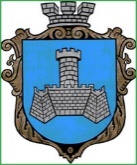 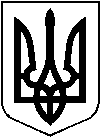 УКРАЇНАХМІЛЬНИЦЬКА МІСЬКА РАДАВІННИЦЬКОЇ ОБЛАСТІ     Р О З П О Р Я Д Ж Е Н Н ЯМІСЬКОГО ГОЛОВИВід “18” січня 2024 року                                                  	        №22-рПро призначення відповідальної особи з питань використання Єдиної цифрової інтегрованої інформаційно-аналітичної системи управління процесом відбудови об'єктів нерухомого майна, будівництва та інфраструктуриЗ метою забезпечення ефективного, уніфікованого управління процесом відбудови об'єктів нерухомого майна, будівництва та інфраструктури, керуючись  Законом України "Про місцеве самоврядування в Україні", постановою Кабінету міністрів України від 15.11.2022 року № 1286 "Про реалізацію експериментального проекту із створення, впровадження та забезпечення функціонування Єдиної цифрової інтегрованої інформаційно-аналітичної системи управління процесом відбудови об'єктів нерухомого майна, будівництва та інфраструктури", відповідно до статей 42 й 59 Закону України «Про місцеве самоврядування в Україні»:1. Призначити відповідальної особою з питань використання Єдиної цифрової інтегрованої інформаційно-аналітичної системи управління процесом відбудови об'єктів нерухомого майна, будівництва та інфраструктури (далі Єдина цифрова система):- Матяша Олександра Сергійовича -  головного спеціаліста  управління містобудування та архітектури міської ради.2. Відповідальній особі у своїй діяльності керуватися постановою Кабінету Міністрів України від 15.11.2022 року №1286 "Про реалізацію експериментального проекту із створення, впровадження та забезпечення функціонування Єдиної цифрової інтегрованої інформаційно-аналітичної системи управління процесом відбудови об'єктів нерухомого майна, будівництва та інфраструктури".3. Керівникам виконавчих органів та комунальних підприємств Хмільницької міської ради у випадку здійснення діяльності, що передбачає внесення інформації до Єдиної цифрової системи, призначити відповідальних осіб з питань використання Єдиної цифрової системи та забезпечити своєчасне внесення до Єдиної цифрової системи відповідної інформації.4. Контроль за виконанням розпорядження покласти на заступника міського голови з питань діяльності виконавчих органів міської ради згідно з розподілом обов’язків     Міський голова                                                     Микола ЮРЧИШИНС. РедчикС. МаташВ. ЗабарськийН. БуликоваО. ОлійникО. Матяш